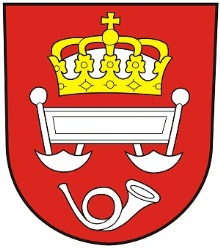 Rozpočtové provizoriumDo doby schválení řádného rozpočtu na rok 2018 budou platit tato pravidla rozpočtového provizoria:Budou hrazeny pouze nejnutnější výdaje potřebné k zachování chodu obce a smluvně uzavřené závazky z minulých letPříjmy a výdaje v období rozpočtového provizoria se stávají součástí rozpočtu na rok 2018Schváleno na zasedání zastupitelstva dne 7. 12. 2017.V Králově Lhotě dne 7. 12. 2017							Jiří Novák, starosta